    КАРАР                                                                                                             РЕШЕНИЕ       №16-09                                                                                                                  21 июля 2017 года                                                Актаныш муниципаль район Советының 2016 елның 04 августында   кабул ителгән 08-07 санлы “Кече  һәм урта эшмәкәрлеккә арендага тапшырылучы Актаныш муниципаль районы милке булып торган мөлкәт (җир участокларыннан тыш)  исемлегенә кертелгән мөлкәтне арендага бирү тәртибен раслау турында”гы  карарына үзгәрешләр кертү турындаВ целях совершенствования системы управления и распоряжения имуществом, находящимся в собственности Актанышского муниципального района, повышения эффективности его использования на условиях аренды, оказания имущественной поддержки субъектов малого и среднего предпринимательства, в соответствии с Федеральным законом от 24 июля 2007 года № 209-ФЗ «О развитии малого и среднего предпринимательства в Российской Федерации», Совет Актанышского муниципального района РЕШИЛ: 1. Внести изменения в приложение № 1 «Порядок предоставления в аренду муниципального имущества Актанышского муниципального района Республики Татарстан (за исключением земельных участков), включенного в Перечень муниципального имущества, свободного от прав третьих лиц (за исключением имущественных прав субъектов малого и среднего предпринимательства) для предоставления в пользование на долгосрочной основе субъектам малого и среднего предпринимательства» добавить:4.0 Действие договора аренды муниципального имущества4.1. Договор вступает в силу с момента его подписания и (или) государственной регистрации в органах, осуществляющих государственную регистрацию прав на недвижимое имущество и сделок с ним и действует до срока, указанного в пункте 1.2 Договора аренды муниципального имущества4.2. В случае досрочного расторжения настоящего Договора по инициативе Арендатора, Арендатор выплачивает неустойку (штраф) в размере годовой суммы арендной платы в течении 5 (пяти) банковских дней с момента подписания Сторонами Соглашения о расторжении Договора».  2. Опубликовать настоящее решение в газете " Актаныш таннары ", разместить на официальном портале правовой информации Республики Татарстан (pravo.tatarstan.ru) и на официальном сайте Актанышского муниципального района (aktanysh.tatarstan.ru).  3. Настоящее решение вступает в силу после его официального опубликования (обнародования).  4. Контроль за исполнением настоящего решения возложить на постоянную комиссию Совета Актанышского муниципального района по бюджету, экономике и предпринимательству.Председатель Совета  Актанышского муниципального района                                            Ф.М.КамаевТАТАРСТАН РЕСПУБЛИКАСЫАКТАНЫШ МУНИЦИПАЛЬ РАЙОНЫ СОВЕТЫIII чакырылыш423740, Актаныш авылы, Ленин пр.,17нче йорт. Тел. 3-18-57, факс 3-15-05.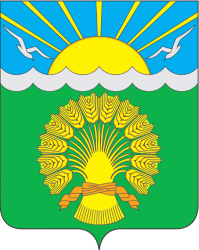 РЕСПУБЛИКА ТАТАРСТАНСОВЕТ АКТАНЫШСКОГО МУНИЦИПАЛЬНОГО РАЙОНАIII созыва423740, село Актаныш, пр. Ленина,дом 17. Тел/. 3-18-57, факс 3-15-05.